В соответствии со статьей 40 Градостроительного кодекса Российской Федерации, решением Совета депутатов города Новосибирска от 24.06.2009 № 1288 «О Правилах землепользования и застройки города Новосибирска», на основании заключения о результатах общественных обсуждений по проекту решения о предоставлении разрешения на отклонение от предельных параметров разрешенного строительства, реконструкции объектов капитального строительства от 19.12.2018, рекомендаций комиссии по подготовке проекта правил землепользования и застройки города Новосибирска о предоставлении и об отказе в предоставлении разрешений на отклонение от предельных параметров разрешенного строительства, реконструкции объектов капитального строительства от 20.12.2018, руководствуясь Уставом города Новосибирска, ПОСТАНОВЛЯЮ:1. Предоставить Фоминых В. П. разрешение на отклонение от предельных параметров разрешенного строительства, реконструкции объектов капитального строительства (на основании заявления в связи с необходимостью эффективного использования земельного участка для размещения магазина и соблюдения нормируемого расстояния до автостоянок) в части уменьшения минимального отступа от границ земельного участка, за пределами которого запрещено строительство зданий, строений, сооружений, с кадастровым номером 54:35:083015:793 площадью 0,1980 га, расположенного по адресу: Российская Федерация, Новосибирская область, город Новосибирск, ул. Героев Революции (зона застройки жилыми домами смешанной этажности (Ж-1), подзона застройки жилыми домами смешанной этажности различной плотности застройки (Ж-1.1)), с 3 м до 1 м со стороны земельного участка с кадастровым номером 54:35:083015:784 и с северо-восточной стороны в габаритах объекта капитального строительства.2. Департаменту строительства и архитектуры мэрии города Новосибирска разместить постановление на официальном сайте города Новосибирска в информационно-телекоммуникационной сети «Интернет».3. Департаменту информационной политики мэрии города Новосибирска обеспечить опубликование постановления.4. Контроль за исполнением постановления возложить на заместителя мэра города Новосибирска - начальника департамента строительства и архитектуры мэрии города Новосибирска.Спасская2275069ГУАиГ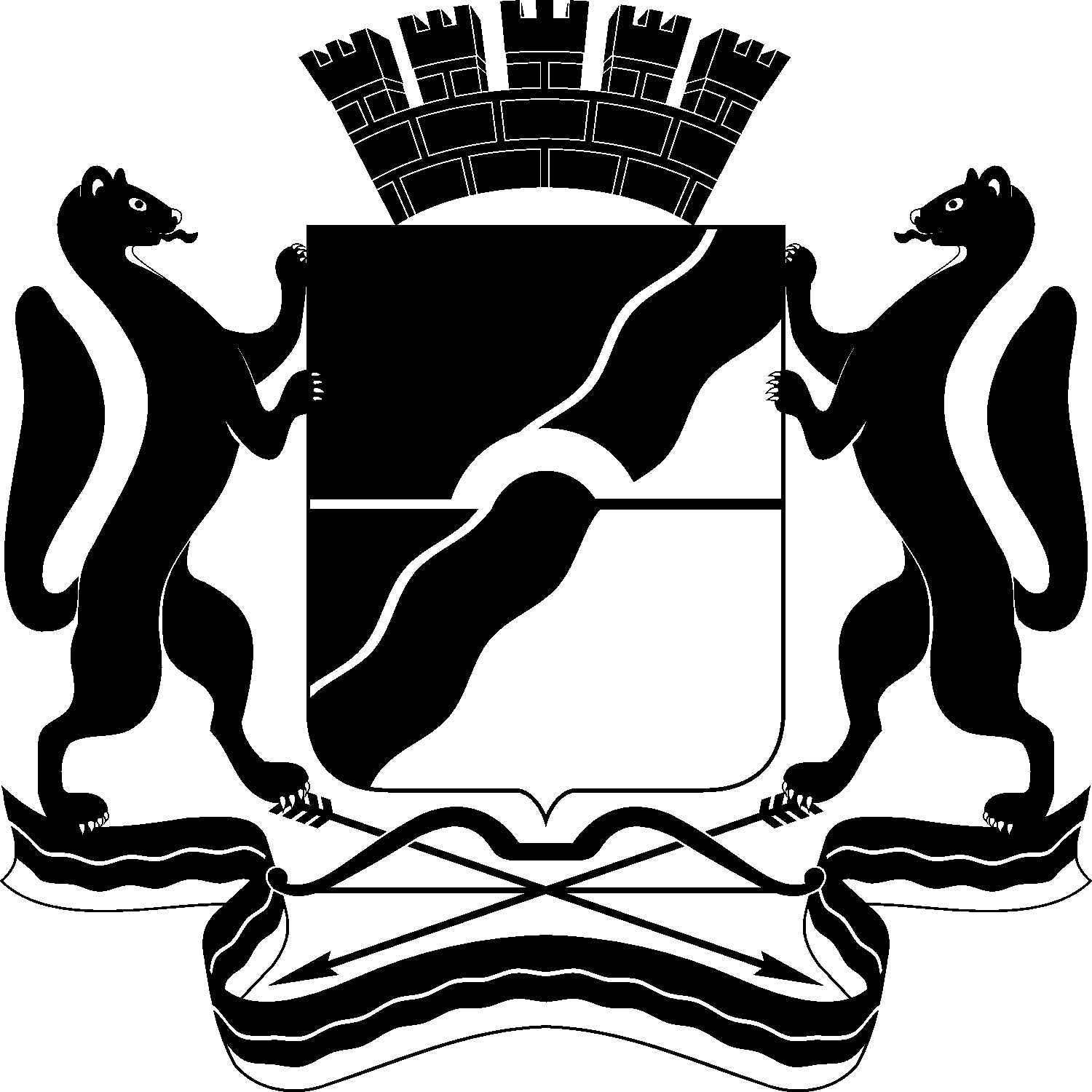 МЭРИЯ ГОРОДА НОВОСИБИРСКАПОСТАНОВЛЕНИЕОт  	  15.01.2019		№       152   	О предоставлении Фоминых В. П. разрешения на отклонение от предельных параметров разрешенного строительства, реконструкции объекта капитального строительстваМэр города НовосибирскаА. Е. Локоть